CREATE SENTENCES USING COUNTABLE AND UNCOUNTALE NOUNS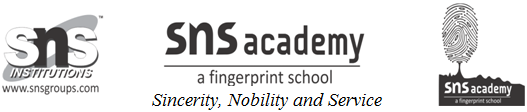 I. Underline the nouns in the sentences given below.The cycle was parked here. The bird is beautiful. He left the school early. The doctor is tall. My teacher is very nice to me. This pillow is soft. My bag is new. The car goes fast. I eat an apple every day. My name is Ram. II. Identify the given words as uncountable or countable nouns and write them.cake          _____________ sugar _____________ salt _____________ hair _____________ fingers _____________ legs _____________ water _____________ pen _____________ pencil _____________ box _____________ III. Circle the incorrect form of nouns in the given sentences and rewrite them correctly.The bag of sugars is on the shelf. There are ten apple in the basket. Minu drinks two glasses of milks every day. The jar is full of salts. I have two pen with me. This dish has three drops of oils. The dog drank two bowls of milks. There are only two book left in the shelf. I have three pet with me. There are ten egg in the box. IV.Create sentences using any five countable nouns._________________________________________________________________________________________________________________________________________________________________________________________________________________________________________________________________________________________________________________V. Create sentences using any five uncountable nouns.__________________________________________________________________________________________________________________________ _______________________________________________________________________________________________________________________________________________________________________________________